Время проведения: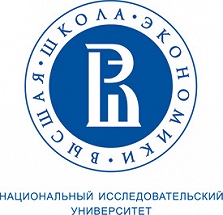 26 апреля 2019 г., 14-00.Место проведения:НИУ ВШЭ – Нижний Новгород,ул. Большая Печерская, 25/12 ауд. 402Вопросы для обсуждения: 1. Характерные особенности прошедшей президентской кампании в Украине.2. Как повлияет избрание президентом В. Зеленского на российско-украинские отношения?3. Возможна ли победа политика «новой волны» на  президентских выборах в России в 2024 году?Докладчики и темы выступлений:1. Жмыриков Александр Николаевич – кандидат психологических наук, доцент, военный пенсионер, действительный член Международной академии психологических наук«Мог ли П.А. Порошенко победить на конкурентных президентских выборах без нарушений избирательного законодательства?»;2. Кочеров Сергей Николаевич – доктор философских наук, профессор департамента социальных наук НИУ ВШЭ (Нижний Новгород):«Специфика "демократического волеизъявления" избирателей в Украине и России: сравнение президентских кампаний 2018 г. в России и 2019 г. в Украине»; 3. Борисов Сергей Викторович – кандидат философских наук, исполнительный директор Некоммерческого партнёрства «ЭЦ "Мера"»«Сохраняется ли синхронность и соприродность политических процессов на постсоветском пространстве?»;4.  Семенов Евгений Евгеньевич – кандидат политических наук, доцент кафедры философии, социологии и теории социальной коммуникации НГЛУ им. Н.А. Добролюбова «Сценарные варианты развития событий в Украине и России: сходства и различия»;5. Фатенков Алексей Николаевич – доктор философских наук, профессор кафедры философии факультета социальных наук НГГУ им. Н.И. Лобачевского:«Сосредоточиться на решении собственных проблем…».  Программа экспертного семинара«Итоги президентских выборов в Украине»
         26 апреля 2019 г.